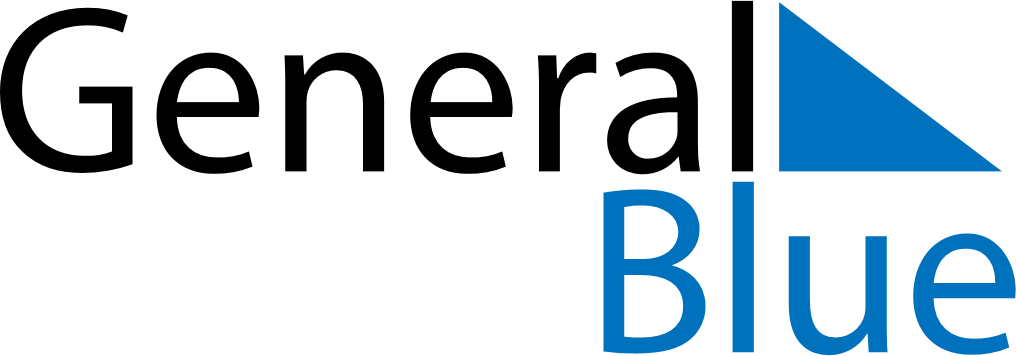 Daily Planner August 24, 2020 - August 30, 2020Daily Planner August 24, 2020 - August 30, 2020Daily Planner August 24, 2020 - August 30, 2020Daily Planner August 24, 2020 - August 30, 2020Daily Planner August 24, 2020 - August 30, 2020Daily Planner August 24, 2020 - August 30, 2020Daily Planner August 24, 2020 - August 30, 2020Daily Planner MondayAug 24TuesdayAug 25WednesdayAug 26ThursdayAug 27FridayAug 28 SaturdayAug 29 SundayAug 30MorningAfternoonEvening